НАРУЧИЛАЦКЛИНИЧКИ  ЦЕНТАР ВОЈВОДИНЕул. Хајдук Вељкова бр. 1, Нови Сад(www.kcv.rs)ОБАВЕШТЕЊЕ О ЗАКЉУЧЕНОМ УГОВОРУ У  ПОСТУПКУ ЈАВНЕ НАБАВКЕ БРОЈ 96-18-OС, Уговор бр.1Врста наручиоца: ЗДРАВСТВОВрста предмета: Опис предмета набавке, назив и ознака из општег речника набавке: Набавка генератора радиоактивности и радиофармацеутика за потребе Центра за лабораторијску медицину у оквиру Клиничког центра Војводине33696400 – изотопски реагенсиУговорена вредност: без ПДВ-а  6.108.123,00 динара, односно  6.718.935,30 динара са ПДВ-ом.Критеријум за доделу оквирног споразума: најнижа понуђена цена.Датум доношења одлуке о додели оквирног споразума: 22.05.2018.Датум закључења уговора: 27.06.2018.Основни подаци о добављачу:Институт за нуклеарне науке „Винча“, П. Фах бр. 522, Београд.Период важења уговора: до дана у којем добављач у целости испоручи наручиоцу добра, односно најдуже годину дана.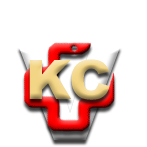 КЛИНИЧКИ ЦЕНТАР ВОЈВОДИНЕАутономна покрајина Војводина, Република СрбијаХајдук Вељкова 1, 21000 Нови Сад,т: +381 21 484 3 484 e-адреса: uprava@kcv.rswww.kcv.rs